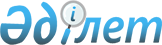 Об утверждении государственного образовательного заказа на дошкольное воспитание и обучение, размера подушевого финансирования и родительской платы на 2016 год в Лебяжинском районеПостановление акимата Лебяжинского района Павлодарской области от 11 апреля 2016 года № 71/4. Зарегистрировано Департаментом юстиции Павлодарской области 20 апреля 2016 года № 5089      В соответствии с пунктом 2 статьи 31 Закона Республики Казахстан от 23 января 2001 года "О местном государственном управлении и самоуправлении в Республике Казахстан", подпунктом 8-1) пункта 4 статьи 6 Закона Республики Казахстан от 27 июля 2007 года "Об образовании" акимат Лебяжинского района ПОСТАНОВЛЯЕТ:

      1. Утвердить государственный образовательный заказ на дошкольное воспитание и обучение, размер подушевого финансирования и родительской платы на 2016 год в Лебяжинском районе согласно приложению к настоящему постановлению.

      2. Контроль за выполнением настоящего постановления возложить на заместителя акима района по социальным вопросам.

      3. Настоящее постановление вводится в действие по истечении десяти календарных дней после дня его первого официального опубликования.

 Государственный образовательный заказ
на дошкольное воспитание и обучение, размер
подушевого финансирования и родительской платы
на 2016 год в Лебяжинском районе
					© 2012. РГП на ПХВ «Институт законодательства и правовой информации Республики Казахстан» Министерства юстиции Республики Казахстан
				
      Аким района

С. Жангазинов
Приложение
к постановлению акимата
Лебяжинского района
от "11" апреля 2016 года № 71/4№ п/п

Наименование организаций дошкольного воспитания и обучения

Количество воспитанников организаций дошкольного воспитания и обучения

Средняя стоимость расходов на одного воспитанника в месяц не менее (в тенге)

Размер подушевого финансирования в месяц, тенге

Размер родительской платы в месяц, тенге

1

2

3

4

5

6

1.

Государственное казенное коммунальное предприятие "Ясли сад Балдаурен" аппарата акима Лебяжинского сельского округа Лебяжинского района, акимата Лебяжинского района

75

(60-местный бюджет,

15-республиканский бюджет)

33698

 

27818

 

 

от 1 года до 3 лет - 5880

2.

Государственное казенное коммунальное предприятие "Детский сад "Айналайын" аппарата акима Лебяжинского сельского округа Лебяжинского района, акимата Лебяжинского района

100

(местный бюджет)

41338

34838

от 3 лет до 5 лет - 6500

3.

Государственное казенное коммунальное предприятие "Детский сад "Гүлдәурен" аппарата акима Малыбайского сельского округа Лебяжинского района, акимата Лебяжинского района

25

(республиканский бюджет)

38566

33566

от 2 лет до 5 лет - 5000

4.

Государственное казенное коммунальное предприятие "Детский сад Жауказын" села Казы, аппарата акима Малыбайского сельского округа Лебяжинского района, акимата Лебяжинского района

50

(республиканский бюджет)

25986

21486

от 2 лет до 5 лет - 4500

5.

Государственное казенное коммунальное предприятие "Детский сад "Айгөлек" аппарата акима Кызыласкерского сельского округа Лебяжинского района, акимата Лебяжинского района

50

(республиканский бюджет)

23981

18981

от 2 лет до 5 лет - 5000

6.

Государственное казенное коммунальное предприятие "Детский сад "Күншуақ" аппарата акима Жамбылского сельского округа Лебяжинского района, акимата Лебяжинского района

25

(местный бюджет)

41976

36976

от 2 лет до 5 лет - 5000

7.

Государственное казенное коммунальное предприятие "Детский сад "Қызгалдак" аппарата акима Шарбактинского сельского округа Лебяжинского района, акимата Лебяжинского района

80

(25-местный бюджет,

55-республиканский бюджет)

33816

27816

от 2 лет до 5 лет - 6000

8.

Государственное казенное коммунальное предприятие "Детский сад "Болашак" аппарата акима Ямышевского сельского округа Лебяжинского района, акимата Лебяжинского района

50

(25- местный

бюджет,

25-республиканский бюджет)

25885

20885

 

от 2 лет до 5 лет - 5000

9.

Государственное казенное коммунальное предприятие "Ясли сад "Еркетай" села Тлектес аппарата акима Ямышевского сельского округа Лебяжинского района, акимата Лебяжинского района

18

(республиканский бюджет)

49722

44722

от 1 года до 6 лет - 5000

10.

Государственное учреждение "Жанатанская основная общеобразовательная школа" (мини-центр)

11

(местный бюджет)

21454

17454

от 2 лет до 5 лет - 4000

11.

Государственное учреждение "Бескарагайская средняя общеобразовательная школа" (мини-центр)

8

(местный бюджет)

28000

24000

от 2 лет до 5 лет - 4000

12.

Государственное учреждение "Средняя общеобразовательная школа имени А.Баймульдина" (мини-центр)

17

(местный бюджет)

15529

11529

от 2 лет до 5 лет - 4000

13.

Государственное учреждение "Майкарагайская средняя общеобразовательная школа" (мини-центр)

11

(местный бюджет)

22950

18950

от 2 лет до 5 лет - 4000

14.

Государственное учреждение "Средняя общеобразовательная школа имени С. Сатыбалдина" (мини-центр)

10

(местный бюджет)

23841

19841

от 2 лет до 5 лет - 4000

15.

Государственное учреждение "Такирская основная общеобразовательная школа" (мини-центр)

11

(местный бюджет)

22318

17818

от 2 лет до 5 лет - 4500

16.

Государственное учреждение "Шакинская средняя общеобразовательная школа" (мини-центр)

11

(местный бюджет)

21454

17454

от 2 лет до 5 лет - 4000

17.

Государственное учреждение "Средняя общеобразовательная школа имени Б. Уахатова" (мини-центр)

15

(местный бюджет)

17066

13066

от 2 лет до 5 лет - 4000

18.

Государственное учреждение "Амангельдинская основная общеобразовательная школа" (мини-центр)

16

(республиканский бюджет)

16453

12453

от 2 лет до 5 лет - 4000

19.

Государственное учреждение "Жабаглинская основная общеобразовательная школа" (мини-центр)

7

(республиканский бюджет)

32178

28178

от 2 лет до 5 лет - 4000

20.

Государственное учреждение "Ленинская основная общеобразовательная школа" (мини-центр)

12

(республиканский бюджет)

20041

16041

от 2 лет до 5 лет - 4000

21.

Государственное учреждение "Средняя общеобразовательная школа имени Абая" (мини-центр)

9

(республиканский бюджет)

22770

21083

от 2 лет до 5 лет - 4000

22.

Государственное учреждение "Казантайская основная общеобразовательная школа" (мини-центр)

12

(республиканский бюджет)

37325

33250

от 2 лет до 5 лет - 4000

23.

Государственное учреждение "Зор-Октябрьская основная общеобразовательная школа" (мини-центр)

13

(республиканский бюджет)

20461

16461

от 2 лет до 5 лет - 4000

24.

Государственное учреждение "Начальная школа Шамши" (мини-центр)

9

(республиканский бюджет)

52927

48527

от 2 лет до 5 лет - 4400

